________________________________________________________________________________ПЕРИОДИЧЕСКОЕ ПЕЧАТНОЕ ИЗДАНИЕ – ИНФОРМАЦИОННЫЙ БЮЛЛЕТЕНЬ СОВЕТА ДЕПУТАТОВ И АДМИНИСТРАЦИИ МУНИЦИПАЛЬНОГО ОБРАЗОВАНИЯКУВАЙСКИЙ СЕЛЬСОВЕТ НОВОСЕРГИЕВСКОГО РАЙОНА ОРЕНБУРГСКОЙ ОБЛАСТИАдрес издателя и редакции: 461217, Оренбургская  область,                                       Тираж 8 экз. Новосергиевский район, с. Кувай, ул. Школьная, 22 Учредителями Вестника являются Совет депутатов муниципального образования Кувайский сельсовет Новосергиевского района Оренбургской области и администрация муниципального образования Кувайский  сельсовет Новосергиевского района Оренбургской области                             Распространяется бесплатно                                                                               январь  2024 года №  07___________________________________________________________________________РАЗДЕЛ «НОРМАТИВНЫЕ ПРАВОВЫЕ АКТЫ»АДМИНИСТРАЦИЯМУНИЦИПАЛЬНОГО ОБРАЗОВАНИЯКУВАЙСКИЙ СЕЛЬСОВЕТНОВОСЕРГИЕВСКОГО РАЙОНАОРЕНБУРГСКОЙ ОБЛАСТИПОСТАНОВЛЕНИЕ09.01.2024  г. № 01-пс.КувайОб утверждении перечня объектов, в отношении которых планируется заключение концессионных соглашений в 2024 годуВ соответствие с частью 3 статьи 4 Федерального закона от 21.07. 2015  № 115-ФЗ «О концессионных соглашениях», руководствуясь Уставом муниципального образования Кувайский  сельсовет Новосергиевского района Оренбургской области:1. Утвердить перечень объектов, в отношении которых планируется заключение концессионных соглашений в 2024 году согласно приложению.2. Контроль за исполнением настоящего постановления оставляю за собой.3. Постановление вступает в силу со дня его подписания  и подлежит размещению на официальном сайте администрации муниципального образования Кувайский сельсовет кувай.рф в сети «Интернет» и на официальном сайте Российской Федерации www.torgi.gov.ru.Глава муниципального образования Кувайский сельсовет                                                         В.В. ЛеденевПриложение  к постановлению  администрациимуниципального образованияКувайский сельсовет от 09.01.2024 г. № 01-пПеречень объектов, в отношении которых планируетсязаключение концессионных соглашений в 2024 году***РАЗДЕЛ «ПРОФИЛАКТИКТИЧЕСКИЕ МЕРОПРИЯТИЯ»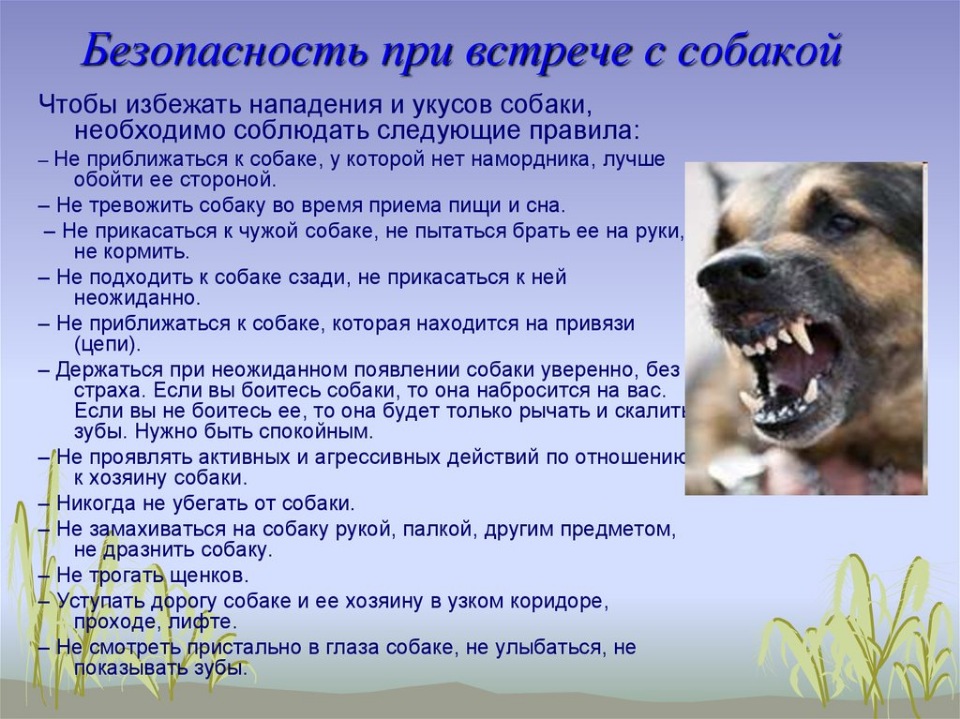 № п/пТип коммунальной инфраструктурыНаименование объектаПлощадь, кв.м(глубина, протяжённость)Адрес (местоположение)Правоустанавливающие документыСооружение коммунального хозяйстваВодонапорная башня с. Мрясово 15  куб.мРоссийская Федерации, Оренбургская область, Новосергиевский район, Кувайский сельсовет, село Мрясово, сооружение расположено в кадастровом квартале 56:19:0402001Выписка из Единого государственного реестра недвижимости об основных характеристиках и зарегистрированных правах на объект недвижимости№ 56:19:0402001:323-56/129/2021-3 от 26.08.2021 г.Сооружение коммунального хозяйстваВодонапорная башня с. Кувай25 куб.мРоссийская Федерации, Оренбургская область, Новосергиевский район, Кувайский сельсовет, село Кувай, сооружение расположено в кадастровом квартале 56:19:0401001Выписка из Единого государственного реестра недвижимости об основных характеристиках и зарегистрированных правах на объект недвижимости№ 56:19:0401001:824-56/129/2021-3 от 26.08.2021 г.Сооружение коммунального хозяйстваВодонапорная башня п. Горный25 куб.мРоссийская Федерации, Оренбургская область, Новосергиевский район, Кувайский сельсовет, поселок Горный, сооружение расположено в кадастровом квартале 56:19:0401001Выписка из Единого государственного реестра недвижимости об основных характеристиках и зарегистрированных правах на объект недвижимости№ 56:19:0403001:243 -56/129/2021-3 от 26.08.2021 г.Сооружение коммунального хозяйстваСкважина артезианская80 .мРоссийская Федерации, Оренбургская область, Новосергиевский район, Кувайский сельсовет, поселок Горный, сооружение расположено в кадастровом квартале 56:19:0403001Выписка из Единого государственного реестра недвижимости об основных характеристиках и зарегистрированных правах на объект недвижимости№ 56:19:0403001:943244-56/129/2021-3 от 26.08.2021 г.Сооружение коммунального хозяйстваСкважина артезианская № 1100мРоссийская Федерации, Оренбургская область, Новосергиевский район, Кувайский сельсовет, село Кувай, сооружение расположено в кадастровом квартале 56:19:0401001Выписка из Единого государственного реестра недвижимости об основных характеристиках и зарегистрированных правах на объект недвижимости№ 56:19:0401001:820-56/129/2021-3 от 26.08.2021 г.Сооружение коммунального хозяйстваСкважина питьевой воды90 мРоссийская Федерация, Оренбургская область, Новосергиевский район, Кувайский сельсовет, село Кувай, сооружение расположено в кадастровом квартале 56:19:0404001Выписка из Единого государственного реестра прав на недвижимое имущество и сделок с ним, удостоверяющая проведенную государственную регистрацию прав№ 56:19:0404001:85-56/129-2021-3 от 26.08.2021Сооружение коммунального хозяйстваСкважина питьевой воды 80мРоссийская Федерации, Оренбургская область, Новосергиевский район, Кувайский сельсовет, село Кувай, сооружение расположено в кадастровом квартале 56:19:0404001Выписка из Единого государственного реестра прав на недвижимое имущество и сделок с ним, удостоверяющая проведенную государственную регистрацию прав№ 56:19:0404001:83-56/129/2021-3 от 26.08.2021Сооружение коммунального хозяйстваСкважина питьевой воды  70 мРоссийская Федерации, Оренбургская область, Новосергиевский район, Кувайский сельсовет, село Мрясово, сооружение расположено в кадастровом квартале 56:19:0402001Выписка из Единого государственного реестра прав на недвижимое имущество и сделок с ним, удостоверяющая проведенную государственную регистрацию прав№ 56:19:0402001:540-56/129/2021-3 от 26.08.2021